Doklad OJE - 2861v	ODBĚRATEL - fakturační adresaČíslo objednávky   2861/2023DODAVATELOBJEDNÁVKAE-mail: XXXXXXXXXXXXXXXXXXRazítko a podpis 	Dle § 6 odst.1 zákona c. 340/2015 Sb. o registru smluv nabývá objednávka s předmětem plnění vyšší než hodnota 50.000,- Kč bez DPH účinnosti až uveřejněním (včetně jejího písemného potvrzení) v registru smluv. Uveřejnění provede objednatel.Žádáme obratem o zaslání akceptace (potrvrzení) objednávky.Potvrzené a odsouhlasené faktury spolu s objednávkou, případně předávacím či srovnávacím protokolem zasílejte na XXXXXXXXXXXXXXXXDatum:Podpis:Platné elektronické podpisy:19.10.2023 11:36:07 - XXXXXXXXXXXXX - příkazce operace20.10.2023 09:35:38 - XXXXXXXXXX - správce rozpočtuČíslo objednávky 2861/2023© MÚZO Praha s.r.o. - www.muzo.czStrana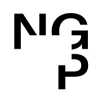 Národní galerie v PrazeNárodní galerie v PrazeKART, spol. s r.o.KART, spol. s r.o.KART, spol. s r.o.KART, spol. s r.o.Staroměstské náměstí 12 110 15 Praha 1Zřízena zákonem č.148/1949 Sb., o Národní galerii v PrazeDuhová 1444/2140 00 Praha 4 Česká republikaIČ    00023281	DIČ CZ00023281IČ 45791023DIČ CZ45791023DIČ CZ45791023Typ  Příspěvková organizaceDatum vystavení  29.09.2023Číslo jednacíSmlouva1OBJEDNAVKAPožadujeme :Požadujeme :Požadujeme :Požadujeme :Termín dodání   15.09.2023- 09.10.2023Způsob dopravyZpůsob dopravyZpůsob dopravyZpůsob dopravyZpůsob platby   Platebním příkazem   Platebním příkazemSplatnost faktury   30 dnůod data doručeníObjednáváme u VásObjednáváme u VásObjednáváme u VásObjednáváme u VásObjednáváme u VásObjednáváme u VásPoložkaMnožství MJ%DPH	Cena bez DPH/MJ%DPH	Cena bez DPH/MJDPH/MJCelkem s DPHRozdíl v součtu částek1.0000.020.000.02VP - technologický provoz budovy- designblock1.0021                     402 138.0021                     402 138.0084 448.98486 586.98Vystavil(a)XXXXXXXXXXXXXXPřibližná celková cenaPřibližná celková cena486 587.00Kč